令和　　年　　月　　日東 広 島 市 長  　様事業者　(申請者) 住所     　　　　　　　　　　　　　　　　　　　　　　　　　　　　　　　　　　　　　　　名称    　　　　　　　　　　　　　　  　　 　　　　　　　　　　　　　　　　　　　　　　電話番号  　　　　　　　　　　　　　　　　 　（担当者氏名） 　　　　　                   太陽光発電設備の工事計画について、次のとおり提出します《1.施工場所（すべての地番を記載してください。）》　東広島市《2.位 置 図》：　別紙のとおり《3.現況写真》：　別紙のとおり 　　　　　　　　（配置図に撮影した位置・方向を図示してください。）《4.配置図等》：　別紙のとおり《5.造成計画について》※いずれかに☑をお願いします。□ 造成なし（現状のまま）　※施工前後の写真を記録として保管するようにしてください。　□ 造成（30cmを超える切盛土）あり（造成行為がある場合、計画内容によっては盛土規制法の許可が必要となりますので、別途協議してください。）※盛土規制法の許可対象行為については、次頁を参照してください。《6.現況高低差》 施工場所に段差がある場合：下図にパネルを設置する土地と、その上下の土地との現況の高低差を記載してください。《7.防草対策について》※いずれかに☑及び記載をお願いします。□ 対策なし（現状のまま）　 □ 防草シート　 □ 砕石舗装（厚　　㎝）　 □ ｺﾝｸﾘｰﾄ舗装（厚　　㎝）   □ ｱｽﾌｧﾙﾄ舗装（厚　　㎝）□ その他（　　　　　　　　　　　）《8.雨水対策について》　　次の資料を別途添付してください。・排水処理計画図（敷地表面の排水方向、排水先及び排水先の流水方向の表示含む）・排水先（雨水接続先）の写真　　　※宅地化により、下流に悪影響が生じないように適切な排水計画に努めてください。《9.確認事項について》※確認の上、☑をお願いします。□ 施工場所の隣接地所有者や近隣の居住者等に事前説明している。　　□ 施工場所に建築の予定はありません。※建築物が有る場合には、別途協議してください。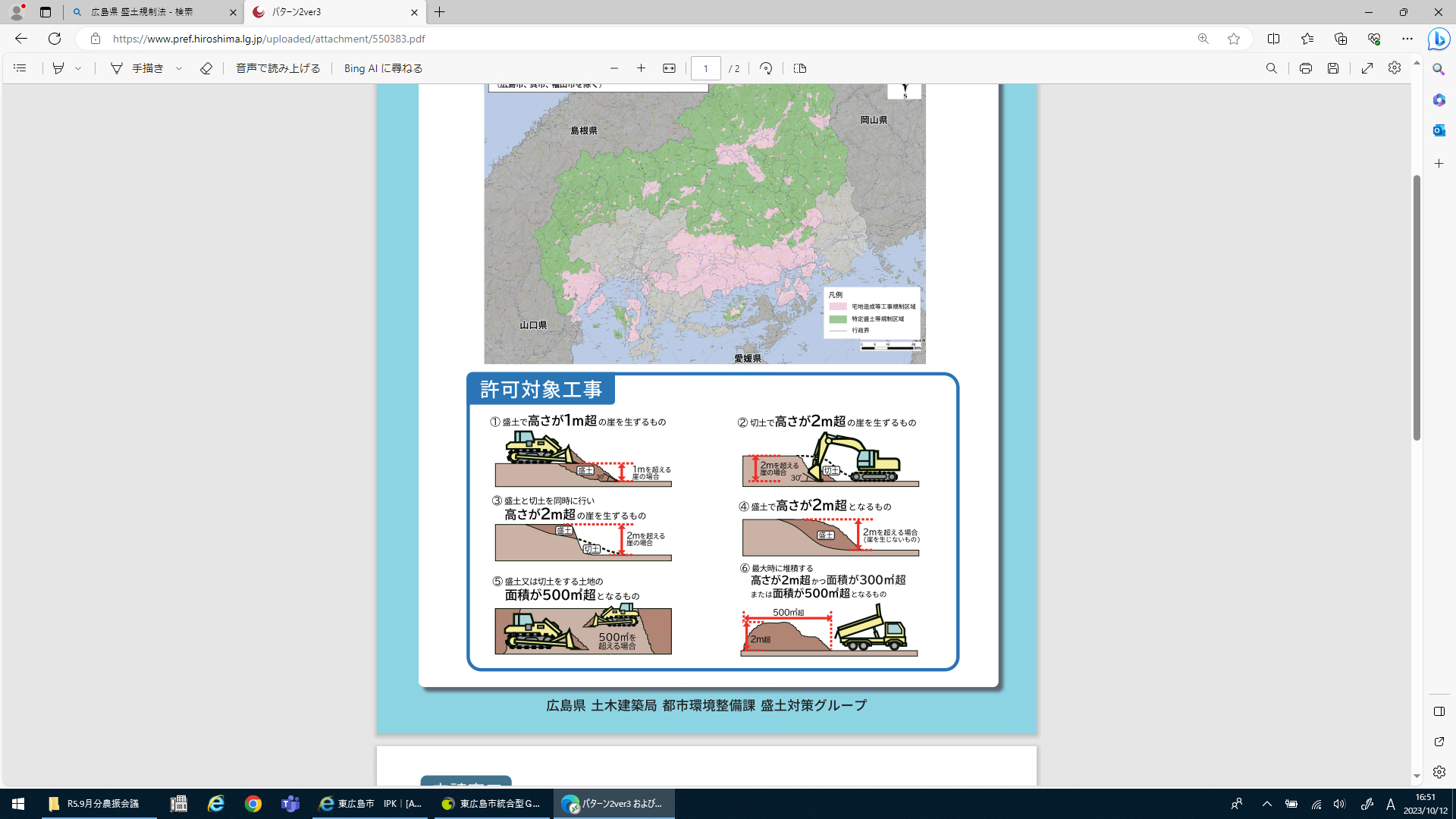 